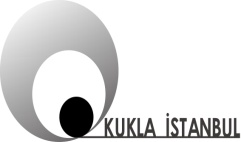 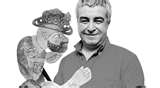 CENGİZ ÖZEK  - BİYOGRAFİ 

1964 yılında İstanbul’da doğdu.  İstanbul Belediye Konservatuarı Tiyatro bölümünden mezun oldu..Kent Oyuncuları, Dormen Tiyatrosu, Şehir Tiyatroları  ve  Devlet Tiyatrosunda oyuncu, rejisör ve yönetici olarak görevler aldı.  Herkesin çok iyi bildiği Müşfik Kenter’in “Bir Garip Orhan Veli” oyununun afişini tasarladı. UNIMA (Uluslararası Kukla ve Gölge Oyunu Birliği) üyesi olan Özek, 1993 yılında Geleneksel Türk Tiyatrosu türüklerinden hareketle çağdaş oyunlar sahnelemeyi ve kukla tiyatrosu ile ilgili gösteriler yapmayı hedefleyen “Cengiz Özek Kukla Tiyatrosu” nu kurdu. Son olarak bu kurumdan Türk kukla tiyatrosuna bulunduğu katkılardan dolayı üstün başarı ödülüne layık görüldü. 1998 yılında Türk Tiyatrosuna ve seyircisine, kukla tiyatrosunu tanıtmak amacıyla, her yıl düzenli bir şekilde devam etmesi planlanan “İstanbul Uluslararası Kukla Festivali”ni oluşturdu. Türk Kuklasına katkıda bulunanlara “Festival Onur Ödülü” başlığı altında plaket vererek kuklaya ilgi duyulmasını sağladı. Halen Mimar Sinan Üniversitesi Devlet Konservatuarı Tiyatro Bölümünde “Türk Tiyatrosu” dersi veren Özek, beş kıtada 35 ülkede 100 şehirde gösteriler yapmıştır.  Aldığı ödüller : 2003 yılında, Türk Tiyatrosu’na yaptığı katkılardan dolayı, Terakki Vakfı Tiyatro Festivali tarafından“Tiyatro Onur” ödülü verildi.2008 Çöp Canavari, UNIMA Macaristan ödülü2009 Büyülü Ağaç “En İyi Aktör” ödülü2009Büyülü Ağaç UNİMA Polonya ödülü2010 Ankara Eleştirmenler Birliği “Jüri Özel Ödülü”2010 Oyun Yazarları ve Çevirmenleri Birliği “Başarı Ödülü”2010 “En iyi Geleneksel Tiyatro Yorumu ödülü- RomanyaŞehit Muhtar Mah. Taksim Akarcası Sokak No:4 Beyoğlu – İstanbul (0212) 243 16 02 -  243 16 02 – 243 47 04 / (0532) 274 84 48info@kuklaistanbul.com  / asli@kuklaistanbul.com